　　　　　　　僕の絵・風の道３８夏の覚満淵がやっと色になっているデッサンが難しい木道を歩いて　イメージしても　色がない　　　　　みちお・色鉛筆・デッサン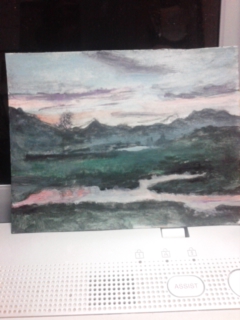 南に鳥居峠がかすむ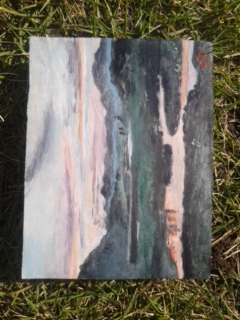 富士は見えない　日々刻々と時が流れて美を隠す　　覚満淵にみちお・額装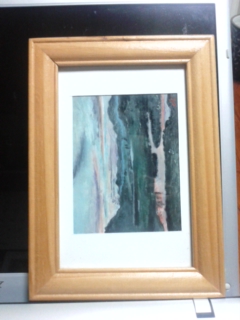 ここはどこの故郷だ風の道に聴け風の道にメリーテーラーが動く畑にふるさとの薫り、今はファーム・ワイナリーか　　　　　　　　ステップ１みちお・画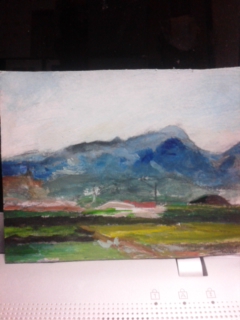 田んぼ道を抜け　山道を登れば　地蔵がいる 風の道を尋ねた　　　ステップ２　みちお・画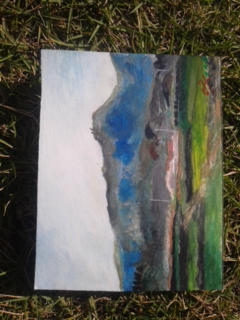 故郷を思う時はなぜか寂しい時が多いい　　　　子持ち山・完みちお・額装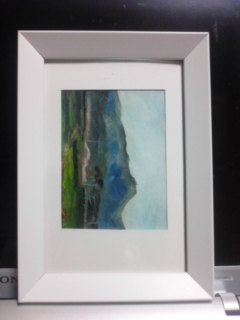 誰にも大切な故郷がある十月、北関東道から東北道を走って　あの人の故郷を訪ねた郡山の磐梯熱海の華の湯に泊まった八十五歳も過ぎた治男さんと同室になって　　　　「干し柿を作るんだよ　木に登って　皮をむいて　一昨年は500個も作ったよ　」帰りに寄って　甘柿を枝につけたままもらって帰った治男さんの柿を丁寧にテーブルに載せて　風の道に入れたみちお・画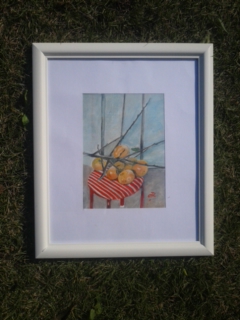 郡山　磐梯熱海　華の湯六階から霧が流れている　全国大会が雨で流れて余裕の朝　風の道に入れたくて　治男さんと同室の福田さんに窓から身を乗り出して撮ってもらった　　　　　　ホテル／華の湯の窓から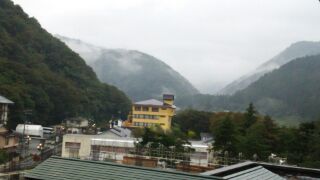 描きたかった霧を描きたかった一日でデッサンして　二日目に直して　三日目にも直して色鉛筆で少し色を着けて　風の道に入れた窓からみちお・デッサン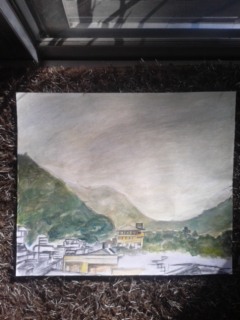 霧を描いた山を描いた霧で山を隠した心が弾んで　風の道を走り続けているみちお・画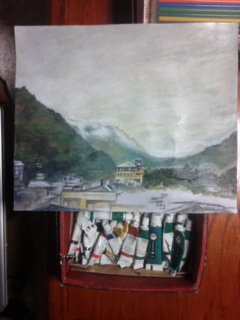 霧が描けないルツーセを混ぜて　膠の代わりに　卵を溶いて　　　　　何度も　なんどもみちお・画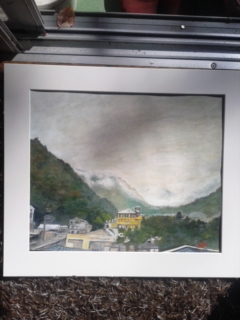 雲ではない霧だみちお・画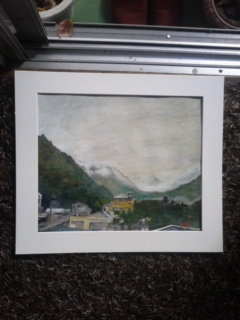 福田さんに約束をした磐梯熱海の華の湯ホテルの　窓から　撮って　絵を描くからあげるから・・・風の道の仲間に入れた　　　完・みちお・画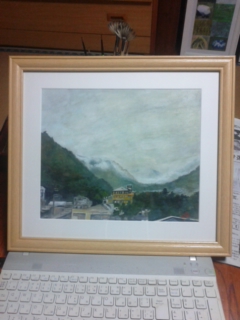 湯の花・ホテルから・・・　疲れた神無月が終わるふるさと榛名山の夏を想ったあの夏にみちお・画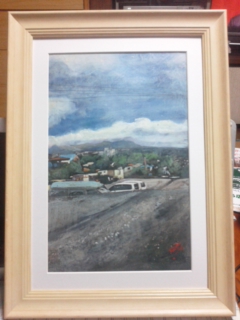 十一月になる前に　神無月の終わりに鳥も花も湖も山も風の道に入れて　神を迎えることにした風の道は永遠に続くみちお・額装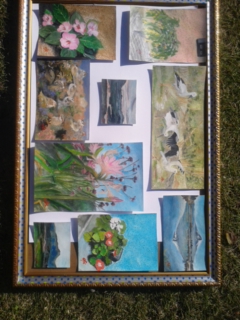 平成二十九年十月詩日みちお（七十四歳）